Kolektīvais iesniegums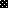 